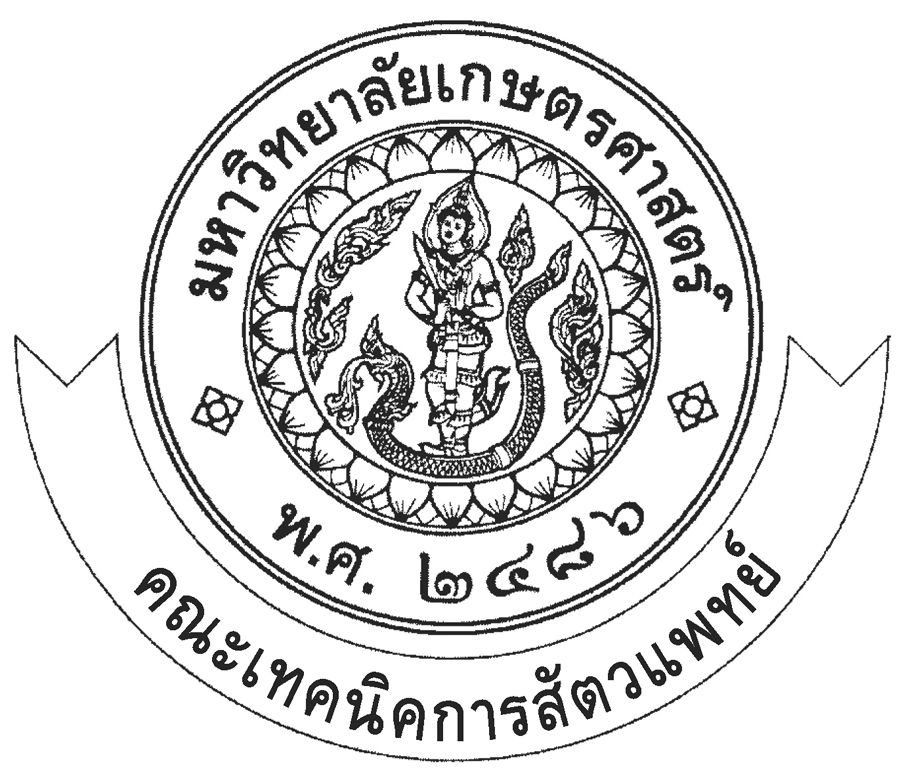 เอกสารประกอบการสอนรายวิชา.............................................................................(รหัสวิชา.............................................................)เรื่อง...............................................................................................จัดทำโดย........................................................................................ภาควิชาเทคนิคการสัตวแพทย์ คณะเทคนิคการสัตวแพทย์มหาวิทยาลัยเกษตรศาสตร์ปีการศึกษา.....................